Желаемая должностьЖелаемые условия работыЗаработная плата от:  На испытательный срок от:  Территориальные пределы:  Дополнительные условия:  Образование ()Дополнительное образование ()Опыт работы( – )( – )( – )Знание иностранных языков:Наличие водительского удостоверения:Уровень владения ПК:Дополнительная информацияРекомендацииЛичная (закрытая) информацияБрак:Дети:Супруг (а):Адрес места жительства:Веб-информация:Распространение информацииВ первом случае – информация вашего резюме, за исключением информации подраздела «Личная (закрытая) информации», по мере сил и возможностей, будет распространяться среди работодателей Лунинецкого района, а также появится на нашем сайте (в разделе «Персонал») и будет доступна всем посетителям в течение календарного года (в том числе и работодателям). Указание «не  распространять» подразумевает недоступность вашего резюме для третьих лиц.Заполните анкету и отправьте на адрес нашей эл. почты: genri2015@yandex.ru  Услуга бесплатна для жителей Лунинецкого района. 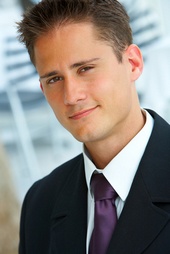 